FEDERATION ALGERIENNE DE FOOT BALLLIGUE REGIONALE DE FOOT BALL CENTRELIGUE DE FOOT BALL DE LA WILAYA DE BEJAIA                     2EME EDITION                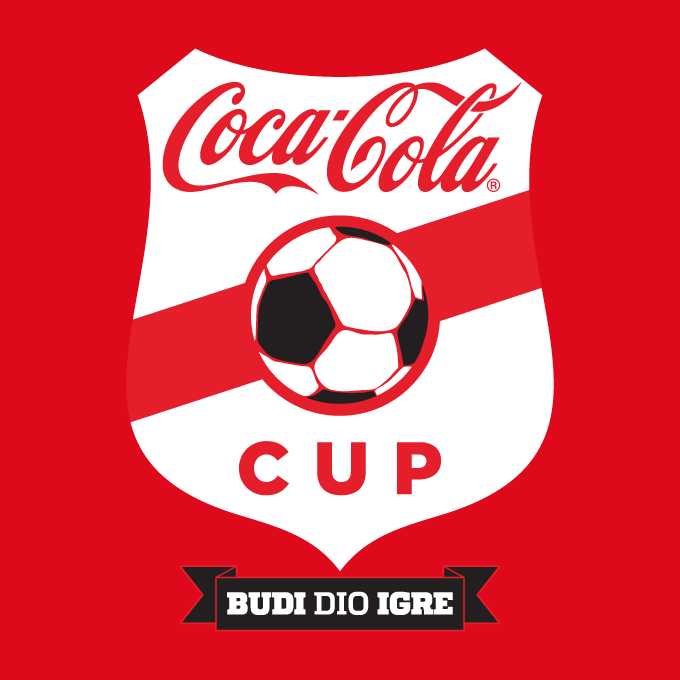 PHASE FINALE (filles)Lieu : OUZELLAGUEN  Date : Dimanche 04 Juillet 2021  Equipes participantes : les équipes identifiés par la FAFEF Ait R’Zine . FC Bejaia . CF Akbou. L’équipe du CF AKBOU qualifiée pour la phase régionale.FEDERATION ALGERIENNE DE FOOT BALLLIGUE REGIONALE DE FOOT BALL CENTRELIGUE DE FOOT BALL DE LA WILAYA DE BEJAIA                     2EME EDITION                PHASE FINALE (garçons)Lieu : OUED GHIR  Date : Dimanche 04 Juillet 2021  Equipes participantes : les équipes identifiés par la FAFO Akbou . EF Sahel . ES Ibachirene. Bougie FC. L’équipe de l’O AKBOU qualifiée pour la phase régionale.RENCONTRESU13U13ACFA / EFACFA / EFA05 – 00BEFA / FCBEFA / FCB00 – 02CCF AKBOU / FCBCF AKBOU / FCB(03 – 00)Abandon de l’équipe du FCB RENCONTRESU13U13½ fINALES½ fINALES½ fINALES½ fINALES1Bejaia FC / ES IbachireneBejaia FC / ES Ibachirene03 – 002O Akbou / EF SahelO Akbou / EF Sahel03 – 00FINALEFINALEFINALEFINALE/O Akbou / Bejaia FCO Akbou / Bejaia FC01 – 00